Name/ ім'я: ______________	_	  Datum/ Дата: _______________	  Познач спочатку просту задачу й обчисли її.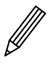 Markiere und rechne zuerst die einfache Aufgabe.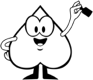 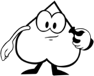 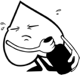 Обчисли зворотнє рівняння.Kehre um.   3    Познач спочатку просту задачу й обчисли її.Markiere und rechne zuerst die einfache Aufgabe.  4    Обчисли та порівняй.Rechne und vergleiche  5     Рахуй розумно. Позначте спочатку числа, які ти віднімаєш першими.Rechne geschickt. Markiere die Zahlen, mit denen 
du zuerst rechnest.